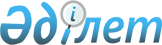 О признании утратившим силу постановления акимата Есильского района Северо-Казахстанской области от 20 февраля 2015 года № 35 "О реорганизации государственного учреждения "Отдел сельского хозяйства и ветеринарии Есильского района Северо-Казахстанской области" путем выделения из него государственного учреждения "Отдел ветеринарии Есильского района Северо-Казахстанской области"Постановление акимата Есильского района Северо-Казахстанской области от 27 мая 2020 года № 153. Зарегистрировано Департаментом юстиции Северо-Казахстанской области 28 мая 2020 года № 6319
      В соответствии с пунктом 2 статьи 31 Закона Республики Казахстан от 23 января 2001 года "О местном государственном управлении и самоуправлении в Республике Казахстан", статьей 27 Закона Республики Казахстан от 6 апреля 2016 года "О правовых актах" акимат Есильского района Северо-Казахстанской области ПОСТАНОВЛЯЕТ:
      1. Признать утратившим силу постановление акимата Есильского района Северо-Казахстанской области "О реорганизации государственного учреждения "Отдел сельского хозяйства и ветеринарии Есильского района Северо-Казахстанской области" путем выделения из него государственного учреждения "Отдел ветеринарии Есильского района Северо-Казахстанской области" от 20 февраля 2015 года № 35 (опубликовано 27 марта 2015 года в газетах "Есіл-Таңы", "Ишим", зарегистрировано в Реестре государственной регистрации нормативных правовых актов под № 3148).
      2. Контроль за исполнением настоящего постановления возложить на заместителя акима Есильского района Северо-Казахстанской области по курируемым вопросам.
      3. Настоящее постановление вводится в действие по истечении десяти календарных дней после дня его первого официального опубликования.
					© 2012. РГП на ПХВ «Институт законодательства и правовой информации Республики Казахстан» Министерства юстиции Республики Казахстан
				
      аким Есильского района 

А. Абдуллаев
